西南交通大学2018年高水平健美操运动员（一级、健将）测试内容及标准西南交通大学2018年高水平健美操运动员（二级）测试内容及标准西南交通大学2018年高水平篮球运动员测试内容及标准一、测试指标及所占比例：二、测试方法与评分标准（一）身体素质测试（15分）      见线折返跑（15分）（1）测试方法：测试者站在场地端线，听到指令后进行后场罚球线延长线、中线、前场罚球线延长线、前场端线折返跑，循环一次；脚触线为准(出发和终点除外)。否则每次扣得分1分；每人一次机会。（如图1所示）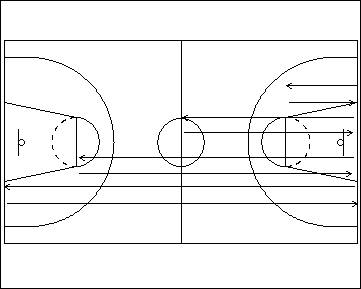                                   图1（2）成绩评定评分表（二）基本技术1、往返运球上篮（15分）   （1）测试方法：受试者由球场左侧边线与中线交点处A开始，同时计时，面向球篮以右手运球上篮（右手投篮）。球投中篮后（不中篮需补中），仍以右手运球至右侧边线与中线交点B处，然后折转（不能持球转身），换左手运球上篮（左手投篮），投球中篮后（不中篮需补中），仍以左手运球回到原起点A处，重复上述过程一次，停表。（如图2所示）                                       图2(2)男子成绩评定评分表（3）女子成绩评定评分表：2、投篮（15分）   （1）测试方法：A、后卫、前锋：①以篮圈垂直投影中心点为圆心，至罚球线的距离为半径画弧（2分球线）；②以篮圈垂直投影中心点为圆心，以6.75m为半径画弧（3 分球线）；如图3所示，受试者可任意选择在某弧线外投篮。受试者在弧线外开始投篮，同时开始计时，投篮后自己抢篮板球，再运球至弧线外投篮，连续投篮一分钟，每人做一次。投篮时受试者不得少于3次3 分球试投篮。     B、中锋（1.95米以上）：在限制区的两个中立区和罚球线的圆心点上画60CM的区域作为评测点（共3点），如图3：受试者可站任何一点背向球篮开始跳起投篮，同时开始计时，投篮后自己抢篮板球，再运球至评测点后（中枢脚落在限制区外）背向球篮做转身跳投，受试者在每个评测点投篮不得少于2次，连续投篮一分钟。   要    求：受试者必须跳投，跳投时双脚须离地，向上跳起后球方能出手。违例（两次运球，带球走，违反测试办法）一次扣一分。                                   图3（2）成绩评定评分表：（男、女）实战能力（55）     全场五对五攻防能力考评（55分）（1）测试方法：采用综合评分办法。按中锋、前锋、后卫三个不同位置各自的任务和应起的作用，以受试者所掌握的技术规格程度，技术运用效果，战术配合意识，实战能力和比赛作风等方面，进行综合评分。    （2）成绩评定标准：西南交通大学2017年高水平排球运动员测试内容及标准一﹑测试指标及所占比例1、助跑摸高（双脚起跳）			（10分）2、发球					           （10分）3、移动垫球                       （10分）4、传球                           （二传20分、攻手10分）5、扣球					           （攻手20分、二传10分）6、实战能力				           （40分）二﹑测试方法与评分标准（一）助跑摸高（双脚起跳）1、测试方法：考生助跑双足起跳单手摸有固定标尺的高物，记下绝对高度。2、成绩评定：每人2次摸高，以最高1次计算成绩。成绩评定见评分表。助跑摸高成绩评分表（单位：米）（二）发球1、测试方法：考生持球在端线后，每人连续发球5次。要求发球有速度﹑有力量﹑效果好，落点在对方场区内，记录符合要求的发球总次数。2、成绩评定：发球飞行速度慢、力量小酌情扣分，未发至对方场区内为发球失误无分。发球成功一次得2分，成功次数相加为该项成绩（不符合到位要求的次数扣除）。（三）移动垫球1、测试方法：考生一号位五号位左右移动垫球。由考官在对方下手发球。2、成绩评定：一传到位可记分。考生垫五个一传每个球2分共10分。（四）传球1、测试方法：分为二传传球和攻手传球两种，测试方法不一样。二传传球：从一号位插上到二号位跳传攻手传球：站在后排六号调整传球到四号位2、成绩评定：传球要求四号位高球进攻。考生传五个传球（二传每个4分共20分、攻手每个2分共10分）（五）四号位扣球1、测试方法：考生自己选定扣球位置。如下图，由主考人或考生（二传）在3号位传球，考生在2、4号位自己给一传后助跑起跳扣球。4.5米7.5米                               1.5米  1.5米2、成绩评定二传扣五次球无线路的要求，每球2分共10分。 攻手连续扣5次直线，再连续扣5次斜线，共扣球10次。每球2分共20分。（1）直线扣球评分：① 落点在1.5米小直线区内，有一定力量，2分；② 落点在1.5米大直线区内，有一定力量，1.5分。（2）斜线扣球评分：① 落点在小斜线区内，有一定力量，3分；② 落点在大斜线区内，有一定力量，2分；③ 落点在场内其它区域，较有力度，1分。（六）实战能力1、测试方法：根据考生人数，将考生分为不同的组（队），分别进行六对六或四对四的比赛，对考生技术运用的合理性以及战术意识、比赛作风等方面进行综合评定。4对4比赛时，吊球需吊入对方限制线以后。男生要求后排进攻，女生要求远网进攻，其他规定同正式比赛相同。2、成绩评定：由3—5名考评员根据评分标准，对考生技术运用的合理性以及战术意识（包括判断取位﹑接应﹑配合能力﹑击球方向和位置的选择）等方面进行综合评定，去掉最高分和最低分，取平均分为最后得分。满分为40分。成绩评定见评分表。七、自由人测试指标及所占比例1、6 × 16米移动    	  	（10分）2、移动垫球                   （20分）3、传球                       （二传20分、攻手、自由人10分）4、单兵半场防守               （20分）5、实战能力			（40分  ）二﹑测试方法与评分标准（一）6 × 16移动 测试方法：在规定时间内，队员在六米宽的两条线上来回折返跑16次，计算最短时间。成绩评定:根据移动速度快慢来评定分值（如下图）6 × 16米移动成绩评分表（单位：秒）（二）移动垫球1、测试方法：考生一号位五号位左右移动垫球。由考官在对方下手发球。2、成绩评定：一传到位可记分。考生垫五个一传每个球4分共10分。（三）传球1、测试方法：分为二传传球和攻手传球两种，测试方法不一样。二传传球：从一号位插上到二号位跳传攻手传球：站在后排六号调整传球到四号位2、成绩评定：传球要求四号位高球进攻。考生传五个传球（二传每个4分共20分、攻手每个2分共10分）（四） 单兵防守测试方法：队员在场地中，考官按照防守需要发球成绩评定：移动迅速，起球效果、合理运用防守技术（滚翻、鱼跃）可计分。（五）实战能力1、测试方法：根据考生人数，将考生分为不同的组（队），分别进行六对六或四对四的比赛，对考生技术运用的合理性以及战术意识、比赛作风等方面进行综合评定。4对4比赛时，吊球需吊入对方限制线以后。男生要求后排进攻，女生要求远网进攻，其他规定同正式比赛相同。2、成绩评定：由3—5名考评员根据评分标准，对考生技术运用的合理性以及战术意识（包括判断取位﹑接应﹑配合能力﹑击球方向和位置的选择）等方面进行综合评定，去掉最高分和最低分，取平均分为最后得分。满分为40分。成绩评定见评分表。西南交通大学2018年高水平田径运动员测试技术等级标准(总局公布版2013年）测试项目评定内容及方法评定内容及方法评定内容及方法分值测试项目男男女分值竞技成套竞技成套动作：时间1分30秒±5秒
评分方法：从成套动作的艺术性、完成情况、难度动作、表现力、音乐感、节奏性等进行评价。（9个难度，每一个难度一分，由考官判定是否完成）
注：成套中所有转体类难度必须是正方向逆时针旋转。成套难度动作不得低于0.6难度价值,否则最终得分将除以二。自选套路、规定套路均可；自备音乐。竞技成套动作：时间1分30秒±5秒
评分方法：从成套动作的艺术性、完成情况、难度动作、表现力、音乐感、节奏性等进行评价。（9个难度，每一个难度一分，由考官判定是否完成）
注：成套中所有转体类难度必须是正方向逆时针旋转。成套难度动作不得低于0.6难度价值,否则最终得分将除以二。自选套路、规定套路均可；自备音乐。竞技成套动作：时间1分30秒±5秒
评分方法：从成套动作的艺术性、完成情况、难度动作、表现力、音乐感、节奏性等进行评价。（9个难度，每一个难度一分，由考官判定是否完成）
注：成套中所有转体类难度必须是正方向逆时针旋转。成套难度动作不得低于0.6难度价值,否则最终得分将除以二。自选套路、规定套路均可；自备音乐。40分特殊规定难度托马斯转体360°成文森（7分)注：以逆时针优先、方向相反将酌情减分阿拉c杠10周
注：右腿为支撑腿    （10分）阿拉c杠10周
注：右腿为支撑腿    （10分）20分特殊规定难度剪式变身跳接540°躯体俯撑（7分)屈体分腿5连跳       （5分）屈体分腿5连跳       （5分）20分特殊规定难度双无支撑依柳辛接垂地劈腿注：以右腿为支撑腿   （6分)前软翻               （5分）前软翻               （5分）20分特色成套动作有氧踏板操规定音乐自编动作：根据规定音乐进行成套创编。评分方法：按中国健美操协会审定的《2017-2020竞技健美操评分规则》执行。注：成套动作中必须有8×8拍第二风格动作（只限街舞）；成套动作踏板内容应具复杂性、多样性、流畅性。多元素规定音乐自编动作：根据规定音乐在爵士、花球、街舞或个性舞蹈项目中选择适合的舞蹈形式进行成套创编。
评分方法：从成套动作的难度、定位、控制、延伸、动作的风格、力度进行评价；从个性表现能力、活跃气氛能力、与考官互动能力进行评价；从动作与音乐的同步性、编排与过度连接的流动变换、技术技巧的应用、场地路线流动性进行总体评价。  多元素规定音乐自编动作：根据规定音乐在爵士、花球、街舞或个性舞蹈项目中选择适合的舞蹈形式进行成套创编。
评分方法：从成套动作的难度、定位、控制、延伸、动作的风格、力度进行评价；从个性表现能力、活跃气氛能力、与考官互动能力进行评价；从动作与音乐的同步性、编排与过度连接的流动变换、技术技巧的应用、场地路线流动性进行总体评价。  40分总分100分测试项目评定内容及方法评定内容及方法分值测试项目男女分值竞技成套竞技成套动作。时间1分30秒±5秒
评分方法：从成套动作的艺术性、完成情况、难度动作、表现力、音乐感、节奏性等进行评价。（9个难度，每一个难度一分，由考官判定是否完成）
注：成套中所有转体类难度必须是正方向逆时针旋转。成套难度动作不得低于0.6难度价值,否则最终得分将除以二。自选套路、规定套路均可；自备音乐。竞技成套动作。时间1分30秒±5秒
评分方法：从成套动作的艺术性、完成情况、难度动作、表现力、音乐感、节奏性等进行评价。（9个难度，每一个难度一分，由考官判定是否完成）
注：成套中所有转体类难度必须是正方向逆时针旋转。成套难度动作不得低于0.6难度价值,否则最终得分将除以二。自选套路、规定套路均可；自备音乐。40分特殊规定难度直升飞机成文森      （7分)阿拉c杠6周
注：右腿为支撑腿     （10分）20分特殊规定难度科萨克转体360°成纵叉 （7分) 屈体分腿3连跳        （5分）20分特殊规定难度无支撑依柳辛接垂地劈腿注：以右腿为支撑腿  （6分)有支撑依柳辛接垂地劈腿（5分）注：以右腿为支撑腿 20分特色成套动作有氧踏板操规定音乐自编动作：根据规定音乐进行成套创编。评分方法：按中国健美操协会审定的《2017-2020竞技健美操评分规则》执行。注：成套动作中必须有8×8拍第二风格动作（只限街舞）；成套动作踏板内容应具复杂性、多样性、流畅性。多元素规定音乐自编动作：根据规定音乐在爵士、花球、街舞或个性舞蹈项目中选择适合的舞蹈形式进行成套创编。
评分方法：从成套动作的难度、定位、控制、延伸、动作的风格、力度进行评价；从个性表现能力、活跃气氛能力、与考官互动能力进行评价；从动作与音乐的同步性、编排与过度连接的流动变换、技术技巧的应用、场地路线流动性进行总体评价。  40分总分100分类   别指   标所占比例总比例身体素质类见线折返跑15％15％基本技术类往返运球上篮15％30％基本技术类投  篮15％30％实战能力类全场5对5攻防能力55％55％100％100％成绩（分值）成绩（分值）1514131211109876折返跑男生28”28”529”29”530”30”531”31”532”32”5折返跑女生32”32”533”33”534”34”535”35”536”36”5成绩（分值）成绩（分值）54321折返跑男生33”33”534”34”535”折返跑女生37”37”538”38”539”分 值1514.51413.51312.51211.51110.5往返运球27”27”528”28”529”29”530”30”531”31”5分 值109.598.587.576.565.5往返运球32”32”533”33”534”34”535”35”536”36”5分 值54.543.532.521.510.5往返运球37”37”538”38”539”39”540”40”541”41.5分 值1514.51413.51312.51211.51110.5往返运球32”32”533”33”534”34”535”35”536”36”5分 值109.598.587.576.565.5往返运球37”37”538”38”539”39”540”40”541”41”5分 值54.543.532.521.510.5往返运球42”42”543”43”544”44”545”45”546”46”5成绩（分值）15141211109876投篮87.56.565.554.543.5成绩（分值）5421投篮32.51.51位置任务和作用分值中锋a.封盖、盖帽、内线强攻得分能力；20中锋b.进攻篮板球，补篮；10中锋c.抢断球，防守篮板球；10中锋d.掩护、策应、补位、防守和协防能力。15前  锋a.掩护、传中、突破、个人进攻得分和中、远投得分能力；20前  锋b.封投、补位、个人防守和协防能力；15前  锋c.快攻意识和助攻能力；10前  锋d.抢断球、篮板球。10后卫a.掩护、控球、妙传、突破、中、远投得分能力和进攻组织能力；20后卫b.抢断、补位能力；10后卫c.防守组织能力和协防能力，15后卫d.快攻意识和篮板球。10成绩 （女）   (男)分值3.00    3.18102.98    3.1692.96    3.1482.94    3.1272.92    3.1062.90    3.0852.88    3.0642.86    3.0432.84    3.0222.82    3.001分值指标优40—34良33—27中26—21差20—0技术运用能合理地运用发﹑传﹑扣﹑垫﹑拦网各项技术，效果很好能较合理地运用发﹑传﹑垫、扣﹑拦各项技术，效果较好。技术运用基本合理，效果一般。技术运用不合理，效果较差。战术意识战术意识很强，实战效果很好。战术意识较强，实战效果较好。战术意识一般，实战效果一般。战术意识较差，实战效果较差。成绩（女）     (男)分值25          201026          21927          22828          23729          24630          25531          26 432          27333          28234          291分值指标优40—34良33—27中26—21差20—0技术运用能合理地运用发﹑传﹑扣﹑垫﹑拦网各项技术，效果很好能较合理地运用发﹑传﹑垫、扣﹑拦各项技术，效果较好。技术运用基本合理，效果一般。技术运用不合理，效果较差。战术意识战术意识很强，实战效果很好。战术意识较强，实战效果较好。战术意识一般，实战效果一般。战术意识较差，实战效果较差。男子项目男子项目男子项目国际级运 动一 级二 级三 级男子项目男子项目男子项目运动健将健 将运动员运动员运动员100米100米手计———11.512.4100米100米电计10.2510.510.9311.7412.64200米200米手计———23.625.5200米200米电计20.6221.3522.0223.8425.74400米400米手计———5356.5400米400米电计45.7447.649.653.1456.64800米800米800米01:46.01:51.01:54.02:03.02:16.1500米1500米1500米03:38.03:48.03:55.04:15.04:40.3000米3000米3000米——08:35.09:10.10:05.5000米5000米5000米13:31.14:10.14:40.16:10.17:40.10000米10000米10000米28:19.29:45.30:50.34:00.37:00.110米栏110米栏手计———1618110米栏110米栏电计13.7814.214.7316.2418.24● 110米栏（青年组栏高0.990）● 110米栏（青年组栏高0.990）手计——13.9915.417.4● 110米栏（青年组栏高0.990）● 110米栏（青年组栏高0.990）电计——14.2315.6416.64● 110米栏（少年组栏高0.914）● 110米栏（少年组栏高0.914）手计——13.4914.816.8● 110米栏（少年组栏高0.914）● 110米栏（少年组栏高0.914）电计——13.7315.0417.04● 110米栏（少年乙栏高0.914.栏距8.7）● 110米栏（少年乙栏高0.914.栏距8.7）手计———14.316.3● 110米栏（少年乙栏高0.914.栏距8.7）● 110米栏（少年乙栏高0.914.栏距8.7）电计———14.5416.54●   300米栏（少年乙栏高0.762）●   300米栏（少年乙栏高0.762）手计———41.9947.99●   300米栏（少年乙栏高0.762）●   300米栏（少年乙栏高0.762）电计———42.1348.13400米栏400米栏手计———01:00.01:08.400米栏400米栏电计5051.554.1401:00.01:08.●   400米栏（少年组栏高0.840）●   400米栏（少年组栏高0.840）手计——52.8658.3601:06.●   400米栏（少年组栏高0.840）●   400米栏（少年组栏高0.840）电计——5358.501:07.男子项目男子项目男子项目国际级运 动一 级二 级三 级男子项目男子项目男子项目运动健将健 将运动员运动员运动员3000米障碍3000米障碍3000米障碍08:29.08:47.09:15.10:10.11:20.● 2000米障碍● 2000米障碍● 2000米障碍——06:25.06:35.07:00.马 拉 松马 拉 松马 拉 松2:13:002:20:002:34:003:10:004:00:0010000米竞走（场地）10000米竞走（场地）10000米竞走（场地）——44:00.49:00.54:00.20公里竞走20公里竞走20公里竞走1:21:201:24:001:35:202:03:302:24:3050公里竞走50公里竞走50公里竞走3:55:004:05:004:23:204:45:305:18:30跳  高跳  高跳  高2.27米2.20米2.00米1.83米1.60米撑竿跳高撑竿跳高撑竿跳高5.50米5.15米4.80米4.00米3.50米跳  远跳  远跳  远8.00米7.80米7.30米6.50米5.60米三级跳远三级跳远三级跳远16.85米16.40米15.35米13.60米12.10米铅球（7.26千克）铅球（7.26千克）铅球（7.26千克）20.10米18.00米16.20米12.50米9.50米铅球（青年组6千克）铅球（青年组6千克）铅球（青年组6千克）——17.80米14.00米11.10米铅球（少年组5千克）铅球（少年组5千克）铅球（少年组5千克）———15.25米12.35米铁饼（2千克）铁饼（2千克）铁饼（2千克）63.00米55.00米49.60米38.00米29.00米铁饼（青年组1.75千克）铁饼（青年组1.75千克）铁饼（青年组1.75千克）——51.60米40.00米31.00米铁饼（少年组1.5千克）铁饼（少年组1.5千克）铁饼（少年组1.5千克）——55.00米42.50米34.50米铁饼（少年乙1千克）铁饼（少年乙1千克）铁饼（少年乙1千克）———46.00米37.00米标枪（800克）标枪（800克）标枪（800克）78.00米71.00米66.10米51.00米36.00米标枪（少年组700克）标枪（少年组700克）标枪（少年组700克）——70.00米55.00米40.00米标枪（少年乙600克）标枪（少年乙600克）标枪（少年乙600克）———59.00米44.00米链球（7.26千克）链球（7.26千克）链球（7.26千克）75.30米64.00米57.00米48.00米36.00米链球（青年组6千克）链球（青年组6千克）链球（青年组6千克）——60.00米52.00米42.00米链球（少年组5千克）链球（少年组5千克）链球（少年组5千克）——62.00米54.00米44.00米链球（少年乙4千克）链球（少年乙4千克）链球（少年乙4千克）———56.00米46.00米十项全能手计手计———4800分3500分十项全能电计电计7990分7000分6320分4700分3400分●八项全能（少年组）手计手计—————●八项全能（少年组）电计电计——5040分3680分2640分女子项目女子项目女子项目国际级运 动一 级二 级三 级女子项目女子项目女子项目运动健将健 将运动员运动员运动员100米100米手计———12.813.8100米100米电计11.3811.712.3313.0414.04200米200米手计———2729200米200米电计23.12425.4227.2429.24400米400米手计———01:03.01:08.400米400米电计51.895457.301:03.01:08.800米800米800米02:00.02:06.02:13.02:26.02:38.1500米1500米1500米04:08.04:18.04:31.05:05.05:30.3000米3000米3000米08:55.09:20.09:50.11:00.12:00.5000米5000米5000米15:30.15:45.17:10.20:00.23:00.10000米10000米10000米32:30.33:00.37:00.42:00.48:00.100米栏100米栏手计———15.517100米栏100米栏电计13.213.714.3315.7417.24100米栏（少年组栏高0.762）100米栏（少年组栏高0.762）手计——13.591516.3100米栏（少年组栏高0.762）100米栏（少年组栏高0.762）电计——13.8315.2416.54100米栏（少年乙栏高0.762）100米栏（少年乙栏高0.762）手计———14.715.8100米栏（少年乙栏高0.762）100米栏（少年乙栏高0.762）电计——14.1414.9416.04300米栏（少年乙栏高0.762）300米栏（少年乙栏高0.762）手计———46.752.7300米栏（少年乙栏高0.762）300米栏（少年乙栏高0.762）电计———46.8452.84400米栏400米栏手计———01:07.01:15.400米栏400米栏电计55.558.501:01.01:08.01:16.3000米障碍3000米障碍3000米障碍10:00.10:08.11:10.12:30.14:00.● 2000米障碍● 2000米障碍● 2000米障碍——07:20.07:40.08:00.女子项目女子项目女子项目国际级运 动一 级二 级三 级女子项目女子项目女子项目运动健将健 将运动员运动员运动员马 拉 松马 拉 松马 拉 松2:34:002:40:003:19:003:50:004:10:005000米竞走（场地）5000米竞走（场地）5000米竞走（场地）21:20.22:20.24:55.27:30.30:00.10公里竞走
（公路、场地）10公里竞走
（公路、场地）10公里竞走
（公路、场地）43:27.44:43.51:28.57:30.1:02:3020公里竞走20公里竞走20公里竞走1:30:001:33:001:46:302:14:302:35:30跳  高跳  高跳  高1.90米1.84米1.75米1.56米1.40米撑竿跳高撑竿跳高撑竿跳高4.30米4.00米3.60米3.00米2.40米跳  远跳  远跳  远6.65米6.35米5.85米5.20米4.50米三级跳远三级跳远三级跳远14.15米13.50米12.50米11.00米9.40米铅球（4千克）铅球（4千克）铅球（4千克）18.30米17.30米15.30米12.50米10.00米● 铅球
（少年乙3千克）● 铅球
（少年乙3千克）● 铅球
（少年乙3千克）———13.80米11.30米铁饼（1千克）铁饼（1千克）铁饼（1千克）62.00米56.50米51.00米39.00米31.00米标枪（600克）标枪（600克）标枪（600克）62.00米56.00米52.00米38.00米30.00米● 标枪
（少年乙500克）● 标枪
（少年乙500克）● 标枪
（少年乙500克）———42.00米35.00米链球（4千克）链球（4千克）链球（4千克）66.00米60.00米53.00米40.00米32.00米● 链球
（少年乙3千克）● 链球
（少年乙3千克）● 链球
（少年乙3千克）———40.00米36.00米七项全能手计手计———3600分3200分七项全能电计电计6000分5200分4510分3500分3100分●五项全能
（少年组）手计手计—————●五项全能
（少年组）电计电计——3400分2800分2400分